ОКПО 04277141, ОГРН 1020201701079, ИНН/КПП 0258004240/025801001Администрация сельского поселения Волковский сельсовет муниципального района Благовещенский район Республики БашкортостанКАРТА ПАРТНЕРАБАШҠОРТОСТАНРЕСПУБЛИКАҺЫБЛАГОВЕЩЕН РАЙОНЫ МУНИЦИПАЛЬ РАЙОНЫНЫҢ    ВОЛКОВ АУЫЛ СОВЕТЫАУЫЛ БИЛӘМӘҺЕХАКИМИӘТЕ453445,  Волков ауылы,Йәштәр урамы, 1 \аТел. 8(34766) 2-55-16e-mail:bs.volkov2014@yandex.ruhttp:volkov-blag.rb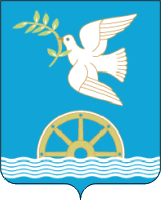 РЕСПУБЛИКАБАШКОРТОСТАНАДМИНИСТРАЦИЯСЕЛЬСКОГО ПОСЕЛЕНИЯ ВОЛКОВСКИЙ СЕЛЬСОВЕТМУНИЦИПАЛЬНОГО РАЙОНА БЛАГОВЕЩЕНСКИЙ РАЙОН453445 , село Волково,ул.Молодежная , 1\аТел. 8(34766) 2-55-16e-mail:bs.volkov2014@yandex.ruhttp:volkov-blag.rbПолное наименование Администрация сельского поселения Волковский сельсовет муниципального района Благовещенский район Республики БашкортостанСокращенное наименованиеАСП Волковский сельсовет  Глава сельского поселения Карамова Гульнара РобесовнаАдрес местонахождения453445, Республика Башкортостан, Благовещенский район, с. Волково, ул. Молодежная д. 1/А.ОГРН1020201701079ИНН0258004240КПП025801001БАНКОВСКИЕ РЕКВИЗИТЫр/сч. 40204810700000001155 в ГРКЦ НБ  Респ. Башкортостан Банка России г. Уфа БИК 048073001